T.C.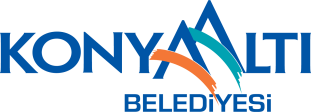 KONYAALTI BELEDİYE BAŞKANLIĞIGÖNÜLLÜ KATILIM YÖNETMELİĞİ
BİRİNCİ BÖLÜM
Amaç, Kapsam, Dayanak ve TanımlarAmaçMADDE 1- (1) Bu yönetmelik, Konyaaltı Belediyesi hizmetlerinin yürütülmesine gönüllü katılımın usul ve esaslarını düzenler.KapsamMADDE 2- (1)Bu yönetmelikte,  Konyaaltı Belediyesi’nin Konyaaltı ilçe sınırları, Antalya ve Türkiye’nin diğer illerinde uygulayacağı, sağlık, eğitim, spor, çevre, park, trafik, afet, kütüphane, kültür, turizm ve sosyal hizmetlerde; yaşlılar, kadınlar, gençler, çocuklar, engelliler, yoksul ve düşkünler, Sosyal Hizmet kapsamında olan kimseler gibi insana, çevre ve hayvanlar gibi doğaya yönelik belediye hizmetlerinin uygulanmasında gönüllü kişi ve grupların katılım ve çalışmaya ilişkin hususları kapsar.Dayanak MADDE 3- (1) Bu yönetmelik; 3 Temmuz 2005 tarihli ve 5393 sayılı Belediyeler Kanununun 77. maddesine dayanılarak hazırlanmıştır.
TanımlarMADDE 4: (1) Bu yönetmelikte geçen; Başkan			: Konyaaltı Belediye Başkanı’nıMüdürlük		       	: Kültür ve Sosyal İşler MüdürlüğüKonyaaltı Kent Gönüllüsü	: Belediye hizmetlerine gönüllü olarak katılan gerçek kişiGönüllü Takımı	       	: Gönüllülerden oluşurProje Yönetim Kurulu       	: Projelerde fiilen görev alan gönüllülerden oluşan kurullarıProje Yürütme Kurulu	: İlgili projeden sorumlu ve gönüllülerden seçilen 5 kişilik     kurulu.    
 					İKİNCİ BÖLÜM
Çalışma alanları, Usul ve EsaslarıÇalışma AlanlarıMADDE 5- (1) Gönüllüler, görev ve sorumluluklarına bağlı olarak; hiçbir maddi çıkar beklemeden iyi niyet esasına dayalı olarak hizmet projeleri kapsamında çalışırlar. Çalışma konuları; Engellilere, çocuklara, kadınlara, gençlere, yaşlılara, yoksullara, kimsesizlere ve düşkünlere, dezavantajlı gruplara, madde bağımlılarına yönelik eğitim, kültür, sağlık ve sosyal hizmetleri,Kütüphane, tiyatro sinema gibi kültür hizmetleri,   Bilişim, meslek edinme kursları, kreş ve eğitim merkezleri, Park, bahçe, çevre düzenlemeleri ile katı atık gibi çevre kirlenmesinin önlenmesine yönelik kent estetiği hizmetleri, Sahipsiz sokak hayvanlarına yönelik hizmetleri,Trafik, arama-kurtarma gibi denetim ve acil yardım hizmetleri, Tüm yaş gruplarını içine alan her türlü spor hizmetleri, Tarihi, kültürel mirasın ve tabiat varlıklarının yaşatılarak korunması hizmetleri ve bunun gibi diğer Belediye hizmetlerine katkı ve destek amaçlı gönüllü çalışmalar yaparlar. 
Kuruluş ve OrganlarMADDE 6- (1) Konyaaltı Kent Gönüllüleri Merkezi yönetim organları şunlardır: a)Koordinasyon Kurulu: Koordinasyon Kurulu Başkanlığı ve sekretarya görevini Kültür ve Sosyal İşler Müdürlüğü yürütür. Koordinasyon Kurulu Konyaaltı Kent Gönüllüsü çalıştıracak olan ilgili Birim temsilcilerinden oluşur. Koordinasyon Kurulu İhtiyaç üzerine başkanın çağırısıyla toplanır. Koordinasyon Kurulu’nun görevleri şunlardır: Konyaaltı Kent Gönüllüleri tarafından yazılı olarak sunulan projeleri değerlendirirProje Kurulları oluşturur, Proje çalışmaları ve işleyişleriyle ilgili Proje Yürütme Kurullarıyla toplantılar yapar, Kurumsal işbirliklerini belirler, Konyaaltı Kent Gönüllüsü çalışmalarını duyurur, Konyaaltı Kent Gönüllüsü başvurularını kabul eder, Konyaaltı Kent Gönüllüsü ilişkisini sonlandırır, Gönüllü sayısının artırılmasıyla ilgili çalışma yapar, kampanyalar düzenler, Yıllık Çalışma Raporu hazırlar,Bir sonraki dönem Gönüllü Projeleri’ni hazırlar Oluşturduğu Proje Kurullarının, Proje Yürütme Kurullarını seçmesi için gerekli toplantıları düzenlerAlınan kararları Karar Defteri’ne işler, Üye Kayıt Defteri tutar b)Proje Yürütme Kurulları: Proje Kurulları ilgili müdürlüğün belirlediği projelerde çalışmak isteyen gönüllülerden oluşur. Projelerde görev alacak Konyaaltı Kent Gönüllüsünü Müdürlük kendisi belirler ve belirlenen Konyaaltı Kent Gönüllüsü bilgilerini Kültür ve Sosyal İşler Müdürlüğü’ne bildirir. Proje Yürütme Kurulunun görevleri şunlardır; Proje İş Planını hazırlamak,Gönüllüler arasında görev paylaşımını ve koordinasyonu sağlamak, Yönetim Kurulu ile ilişkileri yürütmek, Proje ile ilgili raporları hazırlamakc) Disiplin Kurulu: Disiplin kurulu, Koordinasyon Kurulunun belirlediği 3 kişiden oluşur. Disiplin kurulu kararları oy çokluğu ile alınır ve ilgili Müdürlüğün onayından sonra uygulamaya konulur. Disiplin Kurulunun görevi; Konyaaltı Belediyesi‘nin uyguladığı projelerde gönüllü olarak görev alan bireylerin teşebbüs ettiği ve/veya gerçekleştirdiği eylemler ile ilgili savunma alma soruşturma yapma yetkisine sahiptir.Çalışma, Usul ve Esasları 
MADDE 7- Gönüllü Projeleri yasal mevzuat gerektirdiği durumlarda Koordinasyon Kuruluna sunulur.Onayı alınmış ve devam eden projeler, proje bazında isteğe bağlı olarak, asgari üç gönüllü tarafından yürütülür. Proje Yürütme Kurulları iş planlarını Koordinasyon Kurulu’nun bilgisine sunar. Çalışma takvimi; her yıl Ocak ayında proje tekliflerinin alınması ile başlar, Konyaaltı Belediyesi bünyesinde görev yapmakta olan ve Konyaaltı Kent Gönüllüsü çalıştıracak olan ilgili Müdürlük, gerekli gördüğü takdirde, Gönüllülere çalışma alanlarına göre fiili olarak görev yaptığı süre boyunca kıyafet, araç, gereç, mekân, ulaşım, iaşe ve profesyonel eleman sağlar,Konyaaltı Kent Gönüllüsü, koordinasyon kurulundan onay almadan basın açıklaması yapamazlar, toplantı düzenleyemezler. Sonuçlandırılan projelerin ardından, o projede görev alan gönüllülere katılım ve teşekkür belgesi verilir. ÜÇÜNCÜ BÖLÜM
Konyaaltı Kent Gönüllülerinde Aranacak Nitelikler, 
Ortaklık belgesi ve Kimlik KartlarıKonyaaltı Kent Gönüllüsünde Aranacak Nitelikler 
MADDE 8- (1) Gönüllülerde aşağıdaki özellikler aranır. Gönüllülerin görevleri şunlardır; Reşit olması,Ailesi ve/veya kendisinin Konyaaltı ilçesi sınırları içerisinde ikamet etmesi,Çalışma alanlarına bağlı olarak, gerektiğinde yetkili sağlık kuruluşlarından sağlık raporunun alınmış bulunması, Yabancı uyruklu gönüllüler için 4817 sayılı yasa ve yönetmeliklerine aykırı olmamak kaydıyla Kaymakamlığa bildirilmiş olması,Konyaaltı Kent Gönüllüsü başvuru formu, 2 adet fotoğraf ve kimlik belgesinin fotokopisi ile başvuru yapması, Antalya ili sınırları içerisinde ikamet eden bireyler projeye destek olarak görev alabilir.
Ortak Çalışma ve İşbirliğiMADDE 9- (1) Konyaaltı Belediyesi; işbu yönetmelikte amaç ve kapsamında Belediye Kanunu’na uygun olarak yapacağı protokol çerçevesinde kamu kurum ve kuruluşları, kamu kurumu niteliğindeki meslek kuruluşları, dernekler, vakıflar, meslek odaları ve diğer yerel yönetim birimleri ile ortak çalışma ve işbirliği yapabilir. 
Kimlik KartlarıMADDE 10- (1) Konyaaltı Kent Gönüllülerine; Ek-1 de şekil ve şartları belirlenmiş ve Konyaaltı Belediyesi Başkanlığınca ya da yetki verdiği birim amirince imzalanmış resimli Gönüllü Kimlik Kartı, Ek-2 de belirtilen Taahhütname karşılığı verilir. Gönüllü Kimlik Kartlarının kimlere verileceği, ilgili Müdürlükçe belirlenir. Kimlik kartlarında, Gönüllünün adı, soyadı, çalışma alanı, kan grubu, T.C. Kimlik Numarası yazılır ve Konyaaltı Belediyesi Başkanlığı’nca ya da yetki verdiği birim amirince onaylanır. Konyaaltı Kent gönüllüsünü bilgilerinde değişiklik olduğu takdirde, yetkili birimlerce güncellemelerin yapılması. Konyaaltı Kent Gönüllüleri aktif çalışma sürelerince Kimlik Kartlarını yanlarında bulundururlar. Gönüllü katkısı sona erenlerin veya Koordinasyon Kurulu’nca sona erdirilenlerin kimlik kartları veren makamca geri alınır. Kimlik kartını görev süresi sona erdikten sonra yetkili birimlere teslim etmedikleri takdirde disiplin talimatları uygulanacaktır. DÖRDÜNCÜ BÖLÜM
Diğer ve Son HükümlerSorumluluk MADDE 11- (1) Gönüllülerin katılımı ile yapılan hizmetlerden doğan sorumluluk, Konyaaltı Belediyesi’ne aittir. Bu sorumluluğun kapsamı ile ilgili detaylar Belediye ile Gönüllüler arasında yapılacak Ek– 3 protokol ve Ek– 4 Disiplin Talimatı çerçevesinde düzenlenir. Protokol kapsamındaki çalışma alanları ile ilgili tedbirler, Konyaaltı Belediyesi tarafından alınır. Konyaaltı Kent Gönüllerinin Oryantasyonu ve EğitimiMADDE 12- (1) Gönüllüler gerekli görülen alanlarda detayları Konyaaltı Belediyesi ya da yetki verdiği birim tarafından belirlenecek oryantasyon ve yeterlilik eğitimine tabi tutulurlar. Gönüllülüğün Sona ErmesiMADDE 13- (1) Gönüllüğün sona ermesi; Gönüllünün isteğe bağlı olarak, Gönüllünün yönetmeliğe, ortaklık belgesine, disiplin talimatına uygun usul esaslara aykırı davranış ve tutumları nedeniyle Disiplin Kurulu’nun kararıyla gerçekleşir ve Gönüllü Kimlik Kartı geri alınır. 
Denetleme ve KoordinasyonMADDE 14- (1) Gönüllüler tarafından yapılacak hizmetleri izleyip, sonuçlarını takip etmek ilgili Müdürlük, eğitimlerini yürütmek ve gerekli kayıtları tutmak üzere Kültür ve Sosyal Müdürlüğü görevlendirilmiştir. DeğişiklikMADDE 15- (1) Bu yönetmelik ve eklerinde değişiklik yapma yetkisi Konyaaltı Belediye Başkanı yetkisi dâhilindedir. Yönetmelikteki Hüküm EksiklikleriMADDE 16- (1) Bu yönetmelikte hüküm bulunmayan hallerde 3 Temmuz 2005 tarihli ve 5393 sayılı Belediyeler Kanununun 77. Maddesinin hükmüne. Ekler 
MADDE 17-Ek 1. Gönüllü Kimlik Kartı ÖrneğiEk 2. Gönüllü Kimlik Kartı Taahhütname ÖrneğiEk 3. Protokol Örneği, Ek 4. Disiplin Talimatı Ek 5. Başvuru FormuYürürlükMADDE 18- Bu yönetmelik, Konyaaltı Belediyesi Meclisi’nce onaylandığı tarihte yürürlüğe girer.YürütmeMADDE 19- (1) Bu yönetmelik Konyaaltı Belediyesi Kültür ve Sosyal İşler Müdürlüğü Koordinasyonunda ilgili birim tarafından yürütür.